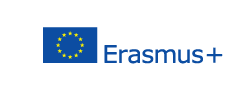 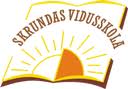 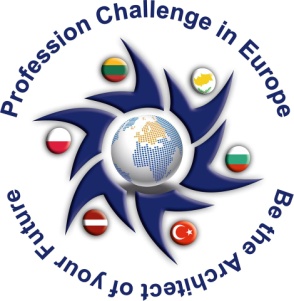 Agenda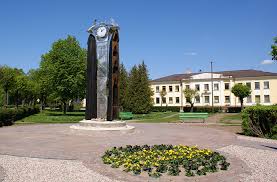 Latvia, 18th-24th April 2017Date, timeActivityParticipantsPrice17th April,2017Turkish team is arriving in Riga airport at 10.55 Inese Dabiņa is meeting Turkish team18th April,20 17Polish team is arriving in Riga at 13.25Bulgarian team is arriving in Riga at 12.50Cyprus team is waiting at the hotel at 14.00Turkish students together with their hosts are attending lessons at schoolFor Turkish teachers (optional)-possibility to exchange an experiene with English teachers of Skrunda Secondary school  Una  and IneseLithuanian team is coming by their own busDinner  in cafe JUMIS for teachers (by choise). Price depends on your orderInese Pickaine  is meeting Bulgarian, Cyprus and Polish teamsUna Bluma is meeting Lithuanian team-19th April, 20179.00 –Official opening and welcome at school - Principal’s speech9.15- Specially for guests – a welcome concert9.45 Presentations of all countries10.15 Videos of each country -experiments ”Chemistry is fun!”10.45-Demonstration of real experiments by students of Skrundas secondary school11.30 Welcome at Skrunda municipality13.00 Lunch at school14.00 Workshops:I workshop 1st group ( Poland and Turkey) – ceramics (in the culture club) 2nd group (Cyprus) – soap and scrub making (Agita’s class)3rd group (Lithuania) - hand cream master class (chemistry laboratory)4th group (Bulgaria) - badges for everyone (at municipality)II workshop(16.00)2nd group (Cyprus) -  ceramics ( in the culture club)3rd group (Lithuania) – ceramics (in culture club)4th group (Bulgaria)- ceramics ( in the culture club)Poland - hand cream master class (chemistry laboratory)Turkey- Soap and scrub making (Agita’s class)Dinner  in cafe RANČO  for teachers (by choise). Price depends on your order.All partisipants of the project20th April, 2017Visiting RTU-Riga Technical Universityhttp://www.rtu.lv/ Lunch in LIDO entertaning center http://lido.lv/lat/uznemumi/restorani/atputas_centrs/  (price depends on Your choice of food)Guided or free excursion in Old Riga 2h.http://www.citariga.lv/eng/rigas-apskates-vietas/vecriga/ Shopping center Spice-on the way to home.https://www.spice.lv/lv (Some souveniers, dinner,… )  21st April, 20171st group (Turkey and Cyprus with Latvian hosts)10.00 Visiting sweets factory”Pūre”http://www.purechocolate.lv/en/chocolate-museum/    Workshop (students 3.50, adults 5.00 euro+7euro for guide per group)Lunch at 12.30~ 13.30 Visit town of cinema „Cinevilla.”(workshop 7 euro)~16.00 Back to Skrunda2nd group (Poland, Lithuania, Bulgaria with Latvian hosts)10.30 Visit town of cinema „Cinevilla.”(workshop 7.00 euro)http://cinevilla.lv/?lang=en  Lunch at 12.00 (6.00 euro (chicken fillet with baked potatoes and salads, juice, dessert) per person~13.00  Visit sweets factory”Pūre”Workshop ( students 3.50, adults 5.00 euro+7.00 euro for a guide per group)~16.00  Back to Skrunda22ndApril, 201710.00 Sport activities at Skrunda secondary school13.00 Lunch14.00 Theatre Sport -1st group (Turkey, Cyprus) at school(Una Bluma)            Body art and make up Studio at the Youth center(Agita Devica)-2nd group            Ready to party(hairdressing) at Youth center(Baiba and Co)-3rd group16.00 Theatre Sport -2nd and 3rd  groups(Turkey, Cyprus) at school(Una Bluma)            Body art and make up Studio at the Youth center(Agita Devica)-1st A group            Ready to party (hairdressing) at Youth center (Baiba and Co)-1st B group19.00 Dinner for teachers and workshop managers  at school23rd April, 2017Family day for students and hosts!Teachers are going to discover Kuldiga -one of the oldest town in Latvia!http://www.latvia.travel/lv/apskates-vieta/ventas-rumba Dinner in mushrooms farm in old manor- Garīkas.http://www.skrunda.lv/karte/garikas.htmhttps://www.youtube.com/watch?v=ylul4GmmsiICyprus team is going to Riga  at 19.30 from Skrunda’s bus station24th April, 2017Turkish team is going to Riga airport at 6.45Polish team is going to Riga airport at 6.45Bulgarian team is going to Riga airport at 6.45Departure of Lithuanian team by bus.